Convocazioni Squadre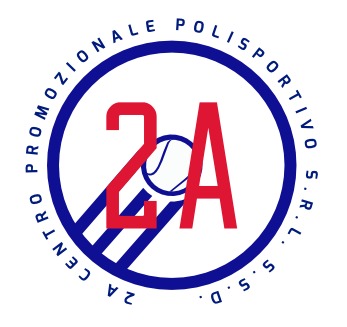 Campionato: A4 Maschile “A”                 VS: TC MugelloIncontro: Fuori casaIl giorno Domenica 9 Aprile  ritrovo alle ore 13,30 c/o Polisportiva 2A       Giocatori:Pagnin GabrieleCatalano AlessandroDentico LeonardoRoccabianca Tommaso